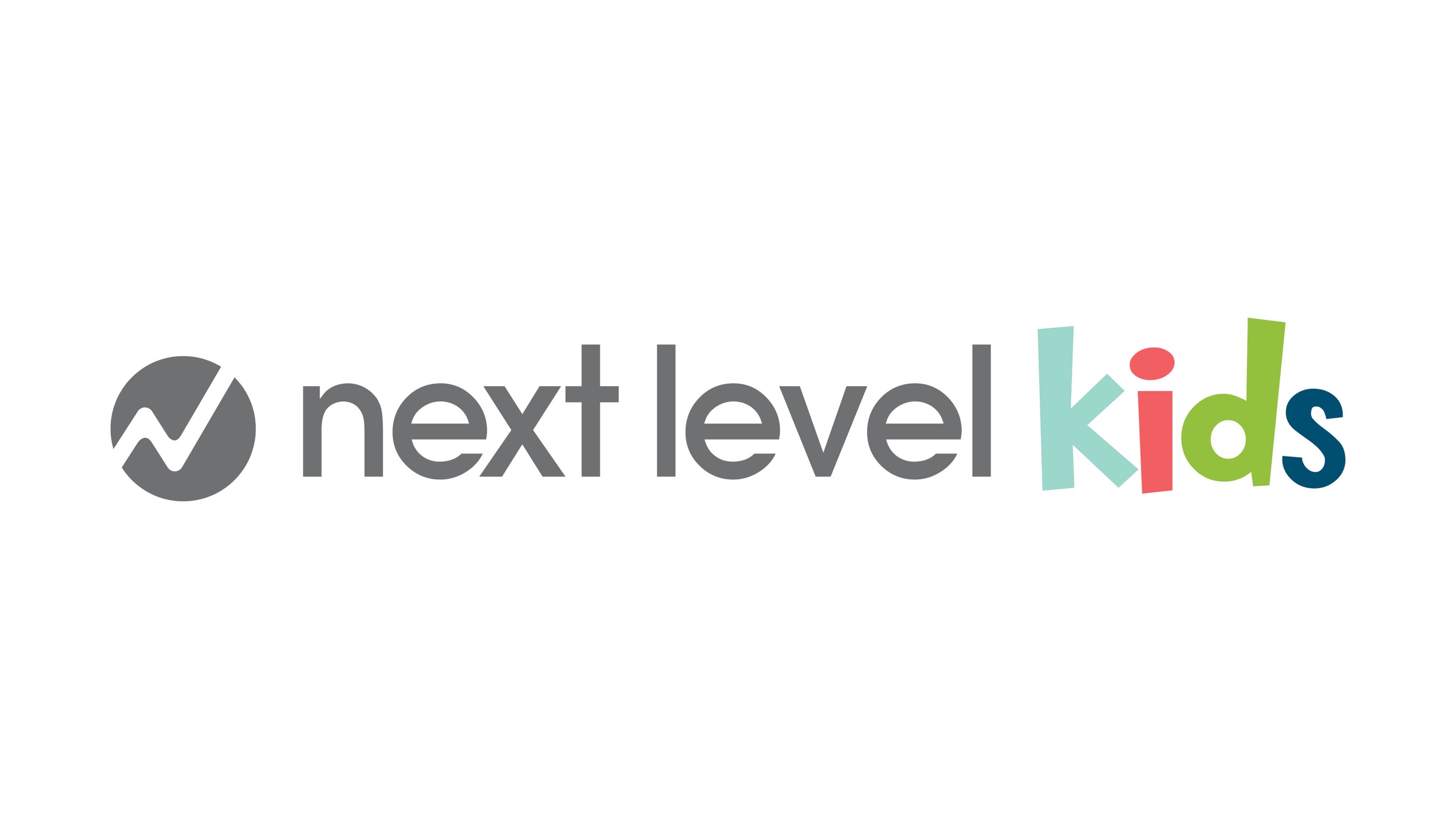 Room Ratios/Standards*For safety reasons, there must always be at least one adult over the age of 18 in each room, at all times. *If age groups are combined, please follow the lowest age group ratio listed above.RoomRatioMinimum StaffingIdeal StaffingMinimum Age of Team MemberBabies(6wks-11months)1:21 Leader1 Assistant2 adult leaders per 2 babies, plus 1 assistant14Ones(12-23 months)1:41 Leader1 Assistant1 adult leader & 1 assistant for every 4 kids14Twos(24-35 months)1:61 Leader1 Assistant1 adult leader & 1 assistant for every 6 kids14Threes(36-47 months)1:81 Leader1 Assistant1 adult leader & 1 assistant for every 8 kids6th gradeFour/Fives(4yrs- Pre K)1:81 Leader1 Assistant1 adult leader & 1 assistant for every 8 kids6th gradeK-5th1:101 Host1 Production2 Small Group Leaders1 Host1 Storyteller1 Production3 Small Group Leaders3 SGL Assistants6th grade (K Town)7th grade (Studio K)Take 21:101 Leader1 Assistant1 adult leader & 1 assistant for every 10 kids9th grade